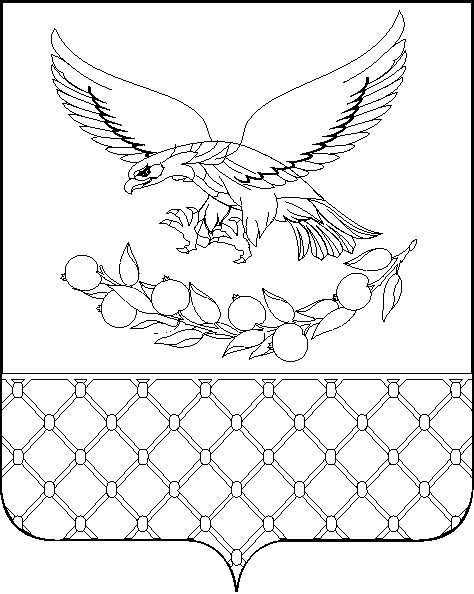 АДМИНИСТРАЦИЯ КОРЖЕВСКОГО СЕЛЬСКОГО ПОСЕЛЕНИЯСЛАВЯНСКОГО  РАЙОНАПОСТАНОВЛЕНИЕот  17.11.2021                                                                                          № 206х. КоржевскийОб утверждении состава комиссии и Положения о комиссии по рассмотрению возможности (невозможности) заключения концессионного соглашенияВ соответствии со статьей 37 Федерального закона от 21.07.2005 № 115-ФЗ "О концессионных соглашениях". Федеральным законом от 24.09.2003 № 131-ФЗ "Об общих принципах организации местного самоуправления в Российской Федерации", Федеральным законом от 21 07.2005 № 115-ФЗ «О концессионных соглашениях» в целях обеспечения надежности работы объектов водоснабжения и водоотведения, расположенных на территории Коржевского сельского поселения Славянского района, п о с т а н о в л я ю:1. Утвердить состав комиссии по рассмотрению возможности (невозможности) заключения концессионного соглашения (Приложение 1).2. Уполномочить комиссию по рассмотрению возможности (невозможности) заключения концессионного соглашения на рассмотрение предложений о заключении концессионного соглашения.3. Утвердить Положение о комиссии по рассмотрению возможности (невозможности) заключения концессионного соглашения (Приложение 2).4. Общему отделу (Зеленцова) разместить постановление в информационно-телекоммуникационной сети «Интернет».5. Контроль за выполнением настоящего постановления оставляю за собой.6. Постановление вступает в силу на следующий день после его размещения в единой информационной системе в сфере закупок.Глава Коржевского сельского поселения                                   Л.Н.Трегубова Приложение 1УТВЕРЖДЕНОПостановлением администрации Коржевского сельского поселения Славянского районаот 17.11.2021 г. № 206Составкомиссии по рассмотрению возможности (невозможности) заключения концессионного соглашенияПредседатель комиссии:- начальник финансового отдела  администрацииКоржевского сельского поселения                                                Секретарь комиссии:- ведущий специалист МКУ «Коржевский центр»,Члены комиссии:- главный бухгалтер администрацииКоржевского сельского поселения                                               - заведующий хозяйствомМКУК СДК «Коржевский»                                                           - заведующий хозяйствомМКУ «Коржевский центр»                                                            Глава Коржевского сельского поселения                                       Л.Н. ТрегубоваПриложение 2УТВЕРЖДЕНОПостановлением администрации Коржевского сельского поселения Славянского районаот 17.11.2021 г. № 206Положениео комиссии по рассмотрению возможности (невозможности) заключения концессионного соглашения1. Положение о комиссии по рассмотрению возможности (невозможности) заключения концессионного соглашения (далее - Положение) определяет функции, состав, структуру, порядок формирования, принятия и оформления решений комиссии по рассмотрению возможности (невозможности) заключения концессионного соглашения (далее - Комиссия).2. Комиссия создана для организации полного цикла мероприятий по заключению (не заключению) концессионных соглашений:- рассмотрения предложений о заключении концессионного соглашения,- проведения переговоров о согласовании условий конкурсного соглашения, - направления предложения о заключении концессионного соглашения в орган, осуществляющий регулирование цен (тарифов), - подготовки отказа в заключение концессионного соглашения,- публикации на официальном сайте в информационно-телекоммуникационной сети "Интернет" для размещения информации о проведении торгов, определенном Правительством Российской Федерации, предложение о заключении концессионного соглашения в целях принятия заявок о готовности к участию в конкурсе на заключение концессионного соглашения на условиях, определенных в предложении о заключении концессионного соглашения в отношении объекта концессионного соглашения, подготовки проекта решения о заключении концессионного соглашения, направления проекта концессионного соглашения, в соответствии с настоящим Положением.3. Комиссия руководствуется принципами равного отношения к лицам, выступающими с инициативой заключения концессионного соглашения, объективной оценки предложений о заключении концессионного соглашения и достаточной прозрачности процедур рассмотрения предложений о заключении концессионного соглашения.4. Комиссия выполняет следующие функции:4.1. Принимает предложения о заключению концессионного соглашения с приложением проекта концессионного соглашения.4.2. По запросу лица, выступающего с инициативой заключения концессионного соглашения, предоставляют следующие документы:- минимально допустимые плановые значения показателей деятельности концессионера и долгосрочные параметры регулирования деятельности концессионера,- объемы отпуска воды и (или) водоотведения за календарный год или объем полезного отпуска тепловой энергии (мощности) и (или) теплоносителя, предшествующем первому году действия концессионного соглашения, а также прогноз объема отпуска воды и (или) водоотведения, прогноз объема полезного отпуска тепловой энергии (мощности) и (или) теплоносителя, на срок действия концессионного соглашения;- цены на энергетические ресурсы в году, предшествующем первому году действия концессионного соглашения, и прогноз цен на энергетические ресурсы на срок действия концессионного соглашения;- потери и удельное потребление энергетических ресурсов на единицу объема полезного отпуска тепловой энергии (мощности) и (или) теплоносителя, на единицу объема отпуска воды и (или) водоотведения в году, предшествующем первому году действия концессионного соглашения (по каждому виду используемого энергетического ресурса);- величина неподконтрольных расходов, определяемая в соответствии с нормативными правовыми актами Российской Федерации в сфере теплоснабжения, в сфере водоснабжения и водоотведения (за исключением расходов на энергетические ресурсы, концессионной платы и налога на прибыль организаций);- один из предусмотренных методов регулирования тарифов (метод обеспечения доходности инвестированного капитала, метод доходности инвестированного капитала или метод индексации установленных тарифов, метод индексации);- предельный (максимальный) рост необходимой валовой выручки концессионера от осуществления регулируемых видов деятельности, предусмотренной нормативными правовыми актами Российской Федерации в сфере теплоснабжения, в сфере водоснабжения и водоотведения, по отношению к предыдущему году;- иные цены, величины, значения, параметры, использование которых для расчета тарифов предусмотрено нормативными правовыми актами Российской Федерации в сфере теплоснабжения, в сфере водоснабжения и водоотведения;- копию подготовленного в соответствии с требованиями нормативных правовых актов Российской Федерации в сфере теплоснабжения, в сфере водоснабжения и водоотведения отчета о техническом обследовании передаваемого концедентом концессионеру по концессионному соглашению имущества;- копии годовой бухгалтерской (финансовой) отчетности за три последних отчетных периода организации, осуществлявшей эксплуатацию передаваемого концедентом концессионеру по концессионному соглашению имущества, в случае, если данная организация осуществляла эксплуатацию этого имущества в какой-либо момент в течение указанных периодов и была обязана вести бухгалтерский учет в соответствии с законодательством Российской Федерации о бухгалтерском учете;- размещаемые на официальном сайте в информационно- телекоммуникационной сети "Интернет" копии предложений об установлении цен (тарифов), поданных в органы исполнительной власти или органы местного самоуправления, осуществляющие регулирование цен (тарифов) в соответствии с законодательством Российской Федерации в сфере регулирования цен (тарифов), за три последних периода регулирования деятельности организации, осуществлявшей эксплуатацию передаваемого концедентом концессионеру по концессионному соглашению имущества, в случае наличия таких предложений.4.3. Комиссия в течение тридцати календарных дней со дня поступления предложения о заключении концессионного соглашения, рассматривает такое предложение и принимает решение:- о возможности заключения концессионного соглашения в отношении конкретных объектов недвижимого имущества или недвижимого имущества и движимого имущества, технологически связанных между собой и предназначенных для осуществления деятельности, предусмотренной концессионным соглашением на представленных в предложении о заключении концессионного соглашения условиях;- о возможности заключения концессионного соглашения в отношении конкретных объектов недвижимого имущества или недвижимого имущества и движимого имущества, технологически связанных между собой и предназначенных для осуществления деятельности, предусмотренной концессионным соглашением на иных условиях;- о невозможности заключения концессионного соглашения в отношении конкретных объектов недвижимого имущества или недвижимого имущества и движимого имущества, технологически связанных между собой и предназначенных для осуществления деятельности, предусмотренной концессионным соглашением с указанием основания отказа.4.4. В течение семи рабочих дней со дня поступления предложения о заключении концессионного соглашения, Комиссия направляет такое предложение в орган исполнительной власти, который осуществляет регулирование цен (тарифов) в соответствии с законодательством Российской Федерации в сфере регулирования цен (тарифов), для согласования содержащихся в предложении о заключении концессионного соглашения долгосрочных параметров регулирования деятельности концессионера (долгосрочных параметров регулирования цен (тарифов), определенных в соответствии с нормативными правовыми актами Российской Федерации в сфере водоснабжения и водоотведения, долгосрочных параметров государственного регулирования цен (тарифов) в сфере теплоснабжения) и метода регулирования тарифов. Указанное согласование осуществляется в порядке, установленном Правительством Российской Федерации.4.5. В случае принятия решения о возможности заключения концессионного соглашения на предложенных инициатором условиях, в десятидневный срок со дня принятия указанного решения Комиссия размещает на официальном сайте в информационно-телекоммуникационной сети "Интернет" для размещения информации о проведении торгов, определенном Правительством Российской Федерации, предложение о заключении концессионного соглашения в целях принятия заявок о готовности к участию в конкурсе на заключение концессионного соглашения на условиях, определенных в предложении о заключении концессионного соглашения в отношении объекта концессионного соглашения, предусмотренного в предложении о заключении концессионного соглашения, от иных лиц.4.6. В случае принятия решения о возможности заключения концессионного соглашения на иных условиях, чем предложено инициатором заключения соглашения. Комиссия проводит переговоры в форме совместных совещаний с инициатором заключения концессионного соглашения в целях обсуждения условий концессионного соглашения и их согласования по результатам переговоров. Срок и порядок проведения переговоров определяются Комиссией, и утверждается решением о возможности заключения концессионного соглашения на иных условиях, которое доводится до сведения инициатора заключения этого соглашения в письменной форме. По результатам переговоров лицо, выступающее с инициативой заключения концессионного соглашения, представляет в Комиссию на рассмотрение предложения о заключении концессионного соглашения. Проект концессионного соглашения с внесенными изменениями, подлежит рассмотрению Комиссией в трехдневный срок. В случае согласования проекта концессионного соглашения с внесенными изменениями, комиссией, в десятидневный срок со дня принятия такого предложения, размещается на официальном сайте в информационно-телекоммуникационной сети "Интернет" для размещения информации о проведении торгов, определенном Правительством Российской Федерации предложение о заключении концессионного соглашения в целях принятия заявок о готовности к участию в конкурсе на заключение концессионного соглашения на условиях, определенных в предложении о заключении концессионного соглашения в отношении объекта концессионного соглашения, предусмотренного в предложении о заключении концессионного соглашения, от иных лиц.4.7. В случае поступления в сорокапятидневный срок с момента размещения на официальном сайте в информационно-телекоммуникационной сети "Интернет" для размещения информации о проведении торгов, определенном Правительством Российской Федерации, предложения о заключении концессионного соглашения, заявки о готовности к участию в конкурсе на заключение концессионного соглашения в отношении объекта концессионного соглашения, предусмотренного в предложении о заключении концессионного соглашения, от иных лиц, Комиссия обязана разместить данную информацию на официальном сайте в информационно- телекоммуникационной сети "Интернет" для размещения информации о проведении торгов, определенном Правительством Российской Федерации. В этом случае заключение концессионного соглашения осуществляется на конкурсной основе в порядке, установленном Федеральным законом от 21 07.2005 N 115-ФЗ "О концессионных соглашениях"4.8. В случае если в сорокапятидневный срок со дня размещения на официальном сайте в информационно-телекоммуникационной сети "Интернет" для размещения информации о проведении торгов, определенном Правительством Российской Федерации, предложения о заключении концессионного соглашения не поступило заявок о готовности к участию в конкурсе на заключение концессионного соглашения на условиях, предусмотренных в предложении о заключении концессионного соглашения, от иных лиц, с лицом, выступившим с инициативой о заключении концессионного соглашения, концессионное соглашение заключается на условиях, предусмотренных в предложении о заключении концессионного соглашения и проекте концессионного соглашения (проекте концессионного соглашения с внесенными изменениями), без проведения конкурса, с учетом следующих особенностей:- решение о заключении концессионного соглашения, принимается в течение тридцати календарных дней после истечения срока, установленного настоящей частью;- Комиссия направляет концессионеру проект концессионного соглашения в течение пяти рабочих дней после принятия решения о заключении концессионного соглашения и устанавливает срок для подписания этого соглашения, который не может превышать один месяц;- лицо, выступающее с инициативой заключения концессионного соглашения, до принятия решения о заключении этого соглашения обязано указать источники финансирования деятельности по исполнению концессионного соглашения и представить в Комиссию подтверждение возможности их получения.5. Комиссия при осуществлении своих функций и полномочий руководствуется законодательством Российской Федерации, законодательством Краснодарского края, а также настоящим Положением.6. Для рассмотрения предложений о заключении концессионного соглашения создается Комиссия в количестве не менее 5 человек.7. Руководство деятельностью Комиссии осуществляет председатель Комиссии. Председатель Комиссии имеет следующие функции:- ведет заседания Комиссии;- организует работу Комиссии;- ставит на голосование предложения членов Комиссии и проекты принимаемых решений;- подводит итоги голосования и оглашает принятые формулировки;- ведет переписку от имени Комиссии, подписывает от имени Комиссии любые обращения к претендентам, при этом отдельным решением Комиссии осуществление данного правомочия может быть поручено иному члену Комиссии;- дает поручения в рамках своих полномочий членам Комиссии на совершение действий организационно-технического характера.8. Организацию работы Комиссии осуществляет секретарь Комиссии. Секретарь Комиссии имеет следующие функции:- готовит график работы Комиссии;- направляет членам Комиссии приглашения на заседания;- рассылает членам Комиссии материалы к заседаниям;- направляет протокол заседания вместе с соответствующими материалами заинтересованным лицам;- осуществляет учет и хранение материалов Комиссии, а также учет входящих и исходящих документов.9. Члены Комиссии не вправе разглашать какую-либо информацию, полученную в ходе рассмотрения предложений о заключении концессионного соглашения.10. Комиссия правомочна принимать решения, если на заседании Комиссии присутствует не менее чем пятьдесят процентов общего числа ее членов, при этом каждый член Комиссии имеет один голос. Решения Комиссии принимаются большинством голосов от числа голосов членов Комиссии, принявших участие в ее заседании. В случае равенства числа голосов, голос председателя Комиссии считается решающим. Решения Комиссии оформляются протоколами, которые подписывают члены Комиссии, принявшие участие в заседании Комиссии.11. В случае отсутствия кворума, необходимого для принятия Комиссией решений, заседание Комиссии переносится на иную дату с обязательным письменным уведомлением об этом всех заинтересованных лиц.12. К участию в деятельности Комиссии для консультаций могут привлекаться независимые эксперты. Эксперты могут проводить экспертизу предложений о заключении концессионного соглашения. Экспертами являются компетентные физические и юридические лица, специалисты в области экономики и финансов, российского и международного права, проектирования, строительства и эксплуатации и в иных областях, связанных с реализацией концессии. Привлечение эксперта Комиссией осуществляется по согласованию с экспертом. Выявление и привлечение экспертов осуществляется по решению Комиссии. Эксперты представляют письменное заключение к сроку, установленному Комиссией. Такие заключения могут быть представлены отдельно от каждого эксперта либо в виде общего экспертного заключения от экспертной группы. Экспертное заключение подписывается либо экспертом, либо всеми членами экспертной группы в зависимости от поручений Комиссии.Комиссия может пригласить любого эксперта присутствовать на заседании Комиссии и дать разъяснения по порядку и результатам проведенной экспертизы. Письменные заключения представляются на рассмотрение каждому члену Комиссии. Комиссия вправе учитывать рекомендации экспертов при принятии решений в ходе конкурса.13. Членом Комиссии не могут быть граждане, представившие предложения о заключении концессионного соглашения или состоящие в штате организаций, представивших предложения о заключении концессионного соглашения, либо граждане, являющиеся акционерами (участниками) этих организаций, членами их органов управления или аффинированными лицами участников направивших предложения о заключении концессионного соглашения, либо лица, чьи текущие и бывшие в недавнем прошлом профессиональные или личные отношения могут вызвать обоснованные сомнения в независимости таких лиц. В случае выявления в составе привлеченных Комиссией экспертов таких лиц Комиссия должна исключить такое лицо из экспертов и по специализации данного эксперта. Комиссией должен быть назначен новый эксперт14. Решения Комиссии принимаются на заседаниях комиссий, с участием секретаря Комиссии, путем открытого голосования простым большинством голосов от числа голосов членов Комиссии, принявших участие в заседании.15. При проведении голосования по вопросам, требующим решения большинством голосов, каждый член Комиссии имеет один голос. В случае равенства числа голосов голос председателя Комиссии считается решающим.16. Решения Комиссии оформляются протоколами, которые подписывают члены Комиссии, принявшие участие в заседании. В сроки, предусмотренные Законом № 115-ФЗ "О концессионных соглашениях", протоколы Комиссии размешаются на официальном сайте https://torgi.gov.ru/.17. В протоколе Комиссии в обязательном порядке указываются дата заседания, присутствующие члены Комиссии, фамилии, имена и отчества, должности и места работы приглашенных на заседание Комиссии, принятые решения, результаты голосования, а также та информация, наличие которой является обязательным в соответствии с Законом № 115-ФЗ "О концессионных соглашениях"18. В рамках, установленных Законом № 115-ФЗ "О концессионных соглашениях", сроках и случаях, Комиссия публикует необходимые информацию и сведения о ходе и результатах рассмотрения предложений о заключении концессионного соглашения на официальном сайте торгов https://torgi.gov.ru/.19. Документы, связанные с деятельностью Комиссии, включаются в номенклатуру дел администрации Коржевского сельского поселения и по истечении срока хранения сдаются в архив.Глава Коржевского сельского поселения                                         Л.Н.Трегубова 